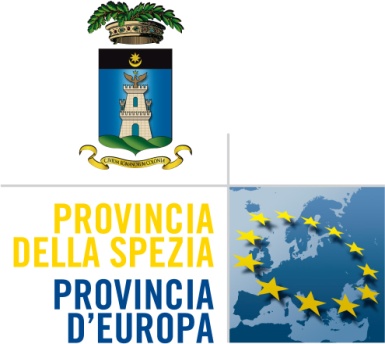 Componenti e compensi del CDA degli organismi partecipati della Provincia della Spezia Rif. art. 1 c. 735 della Legge n. 296/06 - Finanziaria 2007Aggiornamento a aprile 2015 – Periodo di rilevazione: Anno 2015SOCIETA’ PARTECIPATECOMPONENTI C.D.A.CARICACOMPENSO LORDO ANNUO ATTRIBUITO    (in €)I.R.E. S .P.A. – Infrastrutture Recupero Energia Agenzia Regionale Ligure Merella Arcangelo MariaAmminitratore Unico30.000,00FI.L.S.E. S.P.A.- Finanziaria Ligure per lo Sviluppo EconomicoBiglia di Saronno PieroPresidente54.000,00+180,00g.p.FI.L.S.E. S.P.A.- Finanziaria Ligure per lo Sviluppo EconomicoAnselmi AdrianoConsigliere 1.800,00+.p.FI.L.S.E. S.P.A.- Finanziaria Ligure per lo Sviluppo EconomicoCenedesi PaoloConsigliere1.800,00+.p.FI.L.S.E. S.P.A.- Finanziaria Ligure per lo Sviluppo EconomicoDrago Adriana SantinaConsigliere1.800,00+.pFI.L.S.E. S.P.A.- Finanziaria Ligure per lo Sviluppo EconomicoMiazza GianluigiConsigliere1.800,00+.p.A.T.P.  S.P.A. -  Azienda Trasporti Provinciali Sivori EnzoPresidente 7.000,00A.T.P.  S.P.A. -  Azienda Trasporti Provinciali Beltrami  MaurizioVice-Presidente3.500,00+189,00 g.p.A.T.P.  S.P.A. -  Azienda Trasporti Provinciali Rocco MartaConsigliere-A.T.P. Esercizio S.R.L.Beltrami MaurizioPresidente 30.800,00A.T.P. Esercizio S.R.L.Goretta RenatoVice-Presidente5.950,00+189,00 g.p.A.T.P. Esercizio S.R.L.Aonzo AntonellaConsigliere-A.T.C. S.P.A. - Azienda Trasporti Consortile (* riversato all’Ente di appartenenza ai sensi dell’ art. 4 Legge 135/2012)Cavallini FlavioPresidente/Amm. delegato35.784,00 A.T.C. S.P.A. - Azienda Trasporti Consortile (* riversato all’Ente di appartenenza ai sensi dell’ art. 4 Legge 135/2012)Consigliere7.500,00(*)A.T.C. S.P.A. - Azienda Trasporti Consortile (* riversato all’Ente di appartenenza ai sensi dell’ art. 4 Legge 135/2012)Chiavacci Valentina  Valeria Consigliere  7.500,00(*)SPEDIA S.P.A.IN LIQUIDAZIONELiquidatore: Sommovigo MicheleSommovigo Michele  Liquidatore20.000,00 SALT.P.A. – Società Autostrada Ligure Toscana Larini FabrizioPresidente60.000,00SALT.P.A. – Società Autostrada Ligure Toscana Gavio Daniela Vice-Presidente vicario e amm. delegato 50.000,00SALT.P.A. – Società Autostrada Ligure Toscana Arona Enrico ConsigliereSALT.P.A. – Società Autostrada Ligure Toscana Pierantoni PaoloConsigliere8.500,00+500,00g.p. in presenza o + 250,00 in teleconferenzaSALT.P.A. – Società Autostrada Ligure Toscana Belloni Carlo Alberto Consigliere     8.500,00+500,00g.p. in presenza o + 250,00 in teleconferenza.SALT.P.A. – Società Autostrada Ligure Toscana Baccelli Piero LuigiConsigliere 8.500,00+500,00g.p. in presenza o + 250,00 in teleconferenzaSALT.P.A. – Società Autostrada Ligure Toscana Cavarra AlessioConsigliere8.500,00+500,00g.p. in presenza o + 250,00 in teleconferenzaSALT.P.A. – Società Autostrada Ligure Toscana Cozzani MaurizioConsigliere8.500,00+500,00g.p. in presenza o + 250,00 in teleconferenza.SALT.P.A. – Società Autostrada Ligure Toscana Bomarsi LuigiConsigliere8.500,00+500,00g.p. in presenza o + 250,00 in teleconferenza.SALT.P.A. – Società Autostrada Ligure Toscana Giacomelli Genziana Consigliere8.500,00+500,00g.p. in presenza o + 250,00 in teleconferenzaSALT.P.A. – Società Autostrada Ligure Toscana Brocchini RiccardoConsigliere 8.500,00+500,00g.p. in presenza o + 250,00 in teleconferenza.SALT.P.A. – Società Autostrada Ligure Toscana Manfredi Fabrizio Consigliere 8.500,00+500,00g.p. in presenza o + 250,00 in teleconferenza.SALT.P.A. – Società Autostrada Ligure Toscana Cristofani Pierluigi Consigliere8.500,00+500,00g.p. in presenza o + 250,00 in teleconferenza.SALT.P.A. – Società Autostrada Ligure Toscana Patroncini GiorgioConsigliere 8.500,00+500,00g.p. in presenza o + 250,00 in teleconferenza.SALT.P.A. – Società Autostrada Ligure Toscana Sacchi AlbertoConsigliere8.500,00+500,00g.p. in presenza o + 250,00 in teleconferenzaSALT.P.A. – Società Autostrada Ligure Toscana Scirè EmerConsigliere8.500,00+500,00g.p. in presenza o + 250,00 in teleconferenzaCe.P.I.M.  S.P.A.- Centro Padano Interscambio Merci  Marzani Johann SebastianoPresidente58.000,00Ce.P.I.M.  S.P.A.- Centro Padano Interscambio Merci  Verderi EnricoVice Presidente15.000,00Ce.P.I.M.  S.P.A.- Centro Padano Interscambio Merci  Capitani LuigiAmministratore Delegato57.722,00Ce.P.I.M.  S.P.A.- Centro Padano Interscambio Merci  Tirelli AntonioGettone pres. € 150,00Ce.P.I.M.  S.P.A.- Centro Padano Interscambio Merci  Testa GiorgioGettone pres. € 150,00Ce.P.I.M.  S.P.A.- Centro Padano Interscambio Merci  Aimi GiuseppeGettone pres. € 150,00Ce.P.I.M.  S.P.A.- Centro Padano Interscambio Merci  Barbasso EnricoGettone pres. € 150,00Ce.P.I.M.  S.P.A.- Centro Padano Interscambio Merci  Benassi FrancescaGettone pres. € 150,00Ce.P.I.M.  S.P.A.- Centro Padano Interscambio Merci  Conte CarmineGettone pres. € 150,00Ce.P.I.M.  S.P.A.- Centro Padano Interscambio Merci  Bertoli AlbertoGettone pres. € 150,00Ce.P.I.M.  S.P.A.- Centro Padano Interscambio Merci  Loreto ElviraGettone pres. € 150,00Ce.P.I.M.  S.P.A.- Centro Padano Interscambio Merci  De Paolis VivianaGettone pres. € 150,00Ce.P.I.M.  S.P.A.- Centro Padano Interscambio Merci  Meduri FrancescoGettone pres. € 150,00CENTRO FIERISTICO DELLA SPEZIA S.R.L.Figoli PaoloPresidente-CENTRO FIERISTICO DELLA SPEZIA S.R.L.Andreotti FabrizioVicePresidente-CENTRO FIERISTICO DELLA SPEZIA S.R.L.Filipetti SaraConsigliere -CENTRO AGROALIMENTARE LEVANTE LIGURE E LUNIGIANA S.R.L.I gettoni di presenza sono versati dall’Ente di appartenenzaGianfranchi GianfrancoPresidente23.000,00CENTRO AGROALIMENTARE LEVANTE LIGURE E LUNIGIANA S.R.L.I gettoni di presenza sono versati dall’Ente di appartenenzaMoriconi Elisabetta Consigliere90,00 g.p.CENTRO AGROALIMENTARE LEVANTE LIGURE E LUNIGIANA S.R.L.I gettoni di presenza sono versati dall’Ente di appartenenzaCasentini Maria Elena Consigliere90,00 g.p.AZIENDA AGRICOLA DIMOSTRATIVA S.R.L.Bianchi GianfrancoPresidente 5.000,00AZIENDA AGRICOLA DIMOSTRATIVA S.R.L.Alinghieri SusannaConsigliere -AZIENDA AGRICOLA DIMOSTRATIVA S.R.L.Senese StefanoConsigliere -AZIENDA AGRICOLA DIMOSTRATIVA S.R.L.Traversoni AndreinaConsigliere-AZIENDA AGRICOLA DIMOSTRATIVA S.R.L.Fiasella MarinoConsigliere -AZIENDA AGRICOLA DIMOSTRATIVA S.R.L.Michelucci JuriConsigliere -FONDAZIONE DI PARTECIPAZIONE PER  UNIVERSITARI ALLA SPEZIA – Nascetti DinoPresidente – Consiglio di indirizzo-FONDAZIONE DI PARTECIPAZIONE PER  UNIVERSITARI ALLA SPEZIA – Argilla CarloConsigliere – Consiglio di indirizzo -FONDAZIONE DI PARTECIPAZIONE PER  UNIVERSITARI ALLA SPEZIA – Balbarini AlbertoConsigliere – Consiglio di indirizzo -FONDAZIONE DI PARTECIPAZIONE PER  UNIVERSITARI ALLA SPEZIA – Alinghieri SusannaConsigliere – Consiglio di indirizzo -FONDAZIONE DI PARTECIPAZIONE PER  UNIVERSITARI ALLA SPEZIA – Tivegna PierluigiConsigliere – Consiglio di indirizzo -FONDAZIONE DI PARTECIPAZIONE PER  UNIVERSITARI ALLA SPEZIA – Parodi AliceConsigliere – Consiglio di indirizzo -FONDAZIONE DI PARTECIPAZIONE PER  UNIVERSITARI ALLA SPEZIA – De Hoffer GiampaoloConsigliere – Consiglio di indirizzo -FONDAZIONE DI PARTECIPAZIONE PER  UNIVERSITARI ALLA SPEZIA – Ambrogetti SabrinaConsigliere – Consiglio di indirizzo -FONDAZIONE DI PARTECIPAZIONE PER  UNIVERSITARI ALLA SPEZIA – Acciai Enrico (rappresentante Provincia)Consigliere – Consiglio di indirizzo -FONDAZIONE DI PARTECIPAZIONE PER  UNIVERSITARI ALLA SPEZIA – Spagiari Pia (rappresentante Provincia)Consigliere – Consiglio di indirizzo -FONDAZIONE DI PARTECIPAZIONE PER  UNIVERSITARI ALLA SPEZIA – Nascetti DinoPresidente – Organo Esecutivo-FONDAZIONE DI PARTECIPAZIONE PER  UNIVERSITARI ALLA SPEZIA – Casentini Maria ElenaConsigliere - Organi esecutivo-FONDAZIONE DI PARTECIPAZIONE PER  UNIVERSITARI ALLA SPEZIA – Lubrano FilippoConsigliere - Organi esecutivo-RETE FIDI LIGURIA Luigi Attanasio Presidente15.000,00RETE FIDI LIGURIA Strata MauroVice-Presidente575,34RETE FIDI LIGURIA Bertino Vincenzo ConsigliereGettone pres. € 120,00RETE FIDI LIGURIA Caviglia MaurizioConsigliereGettone pres. € 120,00RETE FIDI LIGURIA Desiderato MarcoConsigliereGettone pres. € 120,00RETE FIDI LIGURIA Farina PietrinaConsigliereGettone pres. € 120,00RETE FIDI LIGURIA Frega AlessandroConsigliereGettone pres. € 120,00RETE FIDI LIGURIA Fresia MauroConsigliereGettone pres. € 120,00RETE FIDI LIGURIA Gavini PaoloConsigliereGettone pres. € 120,00RETE FIDI LIGURIA Merli MarcoConsigliere4.232,88RETE FIDI LIGURIA Odone Paolo CesareConsigliereGettone pres. € 120,00RETE FIDI LIGURIA Orengo RobertoConsigliereGettone pres. € 120,00RETE FIDI LIGURIA Rao CristianoConsigliereGettone pres. € 120,00RETE FIDI LIGURIA Sterrantino AlessandroConsigliereGettone pres. € 120,00CASTELLO  DI LERICI – CONSORZIOFiasella Marino Presidente-CASTELLO  DI LERICI – CONSORZIOIlari Marzia Consigliere  -CASTELLO  DI LERICI – CONSORZIOMilano GiuseppeConsigliere-CASTELLO  DI LERICI – CONSORZIOTamberi MarioConsigliere-Augello Massimo MarioPresidente-Antonelli Ettore  Vice Presidente-Petri PaoloConsigliere-CONSORZIO BACINO DI CARENAGGIOCasarino Marco (rappresentante Provincia)Presidente2.000,00CONSORZIO BACINO DI CARENAGGIONatale DavideConsigliere2.000,00CONSORZIO BACINO DI CARENAGGIOMaggiani FedericaConsigliere2.000,00BANCA POPOLARE ETICA -  S.COOP.per azioni. R.L.Biggeri UgoPresidente70.000,00+300,00g.p.BANCA POPOLARE ETICA -  S.COOP.per azioni. R.L.Fasano AnnaVice-Presidente 20.000,00+.p.BANCA POPOLARE ETICA -  S.COOP.per azioni. R.L.Carlizzi MarcoConsigliere5.000,00+.p.BANCA POPOLARE ETICA -  S.COOP.per azioni. R.L.Di Francesco GiuseppeConsigliere8.000,00+.p.BANCA POPOLARE ETICA -  S.COOP.per azioni. R.L.Rispoli  Francesca RosariaConsigliere 5.000,00+.p.BANCA POPOLARE ETICA -  S.COOP.per azioni. R.L.Siniscalchi SabinaConsigliere 5.000,00+.p.BANCA POPOLARE ETICA -  S.COOP.per azioni. R.L.Palladino GiacintoConsigliere 5.000,00+.p.BANCA POPOLARE ETICA -  S.COOP.per azioni. R.L.Pulvirenti CristinaConsigliere 8.000,00+.p.BANCA POPOLARE ETICA -  S.COOP.per azioni. R.L.Tagliavini GiulioConsigliere8.000,00+.p.BANCA POPOLARE ETICA -  S.COOP.per azioni. R.L.De Padova RitaConsigliere5.000,00+.p.BANCA POPOLARE ETICA -  S.COOP.per azioni. R.L.Sasia Santos Pedro ManuelConsigliere 5.000,00+.p.BANCA POPOLARE ETICA -  S.COOP.per azioni. R.L.Ruggiero MariateresaConsigliere 5.000,00+.p.BANCA POPOLARE ETICA -  S.COOP.per azioni. R.L.Dentico NicolettaConsigliere5.000,00+.p.Chella MarioPresidente-Cama PasqualeConsigliere-Daneri MarcoConsigliere-Lena Noemi AngelaConsigliereMilanta Maria AngelaConsigliere-Salandrini ClaudioConsigliere-Oliveri Renata Consigliere-Verri RossellaConsigliere-C.IL.S. Cooperativa Sociale Onlus             S.C. a R.L.Martini GianfrancoPresidente-C.IL.S. Cooperativa Sociale Onlus             S.C. a R.L.Cozzani RenzoVice presidente-C.IL.S. Cooperativa Sociale Onlus             S.C. a R.L.Bertolini MarcelloConsigliere-C.IL.S. Cooperativa Sociale Onlus             S.C. a R.L.Mori Giuseppe Consigliere-C.IL.S. Cooperativa Sociale Onlus             S.C. a R.L.Godani GiampaoloConsigliere-C.IL.S. Cooperativa Sociale Onlus             S.C. a R.L.Gentile EmanuelaVice Presidente-C.IL.S. Cooperativa Sociale Onlus             S.C. a R.L.Mattiuzzo MarziaConsigliere-C.IL.S. Cooperativa Sociale Onlus             S.C. a R.L.Bernardini MatteoConsigliere-C.IL.S. Cooperativa Sociale Onlus             S.C. a R.L.Piazza MarisaConsigliere-CONSORZIO ENERGIA LIGURIADelfino FedericoPresidente-CONSORZIO ENERGIA LIGURIALanati MarcoVice Presidente-CONSORZIO ENERGIA LIGURIABertini WalterConsigliere-CONSORZIO ENERGIA LIGURIACereghino MichelaConsigliere-CONSORZIO ENERGIA LIGURIAFerrari Barusso GiovanniConsigliere-CONSORZIO ENERGIA LIGURIAGiovanetti RobertoConsigliere-CONSORZIO ENERGIA LIGURIAMangini Paola MariaConsigliere-CONSORZIO ENERGIA LIGURIASalvarani StefanoConsigliere-CONSORZIO ENERGIA LIGURIATagliafico GiulioConsigliere-FONDAZIONE OLTRE L’ORIZZONTEFerrero Attilio Presidente onorario -FONDAZIONE OLTRE L’ORIZZONTERagnetti VirginioFONDAZIONE OLTRE L’ORIZZONTEAngelinelli ClaudioConsigliere-FONDAZIONE OLTRE L’ORIZZONTESandroni AntoniettaFONDAZIONE OLTRE L’ORIZZONTEVersace-Guidotti Angela Consigliere-FONDAZIONE OLTRE L’ORIZZONTELancia Alessandro  Consigliere-FONDAZIONE OLTRE L’ORIZZONTELavaggi StefanoConsigliere-FONDAZIONE OLTRE L’ORIZZONTENardi BrunoConsigliere-FONDAZIONE OLTRE L’ORIZZONTEPodestà Elisabetta Consigliere-FONDAZIONE OLTRE L’ORIZZONTEBelloni OmeroConsigliere-FONDAZIONE OLTRE L’ORIZZONTEGrando AnnaConsigliere-FONDAZIONE OLTRE L’ORIZZONTEArzà Riccardo Consigliere-FONDAZIONE OLTRE L’ORIZZONTEMessora Nicla Consigliere-FONDAZIONE OLTRE L’ORIZZONTEMartini Emanuela (rappresentante della Provincia)Consigliere-FONDAZIONE OLTRE L’ORIZZONTEBacchini Eliana Consigliere-FONDAZIONE OLTRE L’ORIZZONTECosta Guido Consigliere-FONDAZIONE OLTRE L’ORIZZONTECanini Renata Consigliere-FONDAZIONE DI PARTECIPAZIONE ISTITUTO TECNICO SUPERIORE ITS AREA TECNOLOGICASgherri Roberto Guido Presidente -FONDAZIONE DI PARTECIPAZIONE ISTITUTO TECNICO SUPERIORE ITS AREA TECNOLOGICAPovesi PaoloConsiglio di indirizzo -FONDAZIONE DI PARTECIPAZIONE ISTITUTO TECNICO SUPERIORE ITS AREA TECNOLOGICAGiordani CarloGiunta Esecutiva-FONDAZIONE DI PARTECIPAZIONE ISTITUTO TECNICO SUPERIORE ITS AREA TECNOLOGICARobbiani SimoneConsiglio di indirizzo -FONDAZIONE DI PARTECIPAZIONE ISTITUTO TECNICO SUPERIORE ITS AREA TECNOLOGICAMurgia Chiara Francesca Consiglio di indirizzo – Giunta esecutiva-FONDAZIONE DI PARTECIPAZIONE ISTITUTO TECNICO SUPERIORE ITS AREA TECNOLOGICAGiugliano FrancescoConsiglio di indirizzo – Giunta esecutiva-FONDAZIONE DI PARTECIPAZIONE ISTITUTO TECNICO SUPERIORE ITS AREA TECNOLOGICAFiasella Marino Consiglio di indirizzo – Giunta esecutiva-FONDAZIONE DI PARTECIPAZIONE ISTITUTO TECNICO SUPERIORE ITS AREA TECNOLOGICAVisconti Nicola Consiglio di indirizzo-FONDAZIONE DI PARTECIPAZIONE ISTITUTO TECNICO SUPERIORE ITS AREA TECNOLOGICABucchioni GiorgioConsiglio di indirizzo-FONDAZIONE SCUOLA INTERREGIONALE DI  Famigli MauroPresidente-FONDAZIONE SCUOLA INTERREGIONALE DI  Nobili Gian GuidoConsigliere -FONDAZIONE SCUOLA INTERREGIONALE DI  Marenco FedericoConsigliere -FONDAZIONE SCUOLA INTERREGIONALE DI  Galligani StefanoConsigliere -FONDAZIONE SCUOLA INTERREGIONALE DI  Fedozzi LucaConsigliere -AGENZIA REGIONALE PER IL TRASPORTO PUBBLICO LOCALEIonna RobertoPresidenteAGENZIA REGIONALE PER IL TRASPORTO PUBBLICO LOCALEEnotarpi DanieleConsigliereAGENZIA REGIONALE PER IL TRASPORTO PUBBLICO LOCALECurletto MassimilianoConsigliereAGENZIA REGIONALE PER IL TRASPORTO PUBBLICO LOCALEMileti Pietro PaoloConsigliereAGENZIA REGIONALE PER IL TRASPORTO PUBBLICO LOCALEBacciu LuciaConsigliere